開催概要　　　　　　　　　　　　■大会名称　　第７６回　全国老人福祉施設大会（茨城大会）■開催期間　　令和元年１１月２０日（水）～１１月２１日（木）■開催地　　茨城県水戸市「アダストリアみとアリーナ」他■主　　催　　公益財団法人　全国老人福祉施設協議会　　　　　　　一般社団法人　茨城県老人福祉施設協議会■参加者数　　約２５００名（予定）■プログラム１１月２０日（水）　１日目（予定）【アダストリアみとアリーナ】11:00    11:30    12:30       13:00   14:00     14:40   15:20  15:35    16:35   16:45    17:15      17:30  19:00 　 21:00１１月２１日（木）　２日目（予定）【ホテルレイクビュー水戸、水戸プラザホテル、ホテル・ザ・ウエストヒルズ水戸、水戸京成ホテル】9:00    9:30                           　　   12:00      　　   13:00　　　　　　　　　　　　　　  16:00【介護機器展募集】出展のご案内　　　　　　　　　　　１　出展期間　　＜全体会＞令和元年１１月２０日（水）　１１：００～１８：３０頃２　出展会場　　アダストリアみと　会場内３　募集小間数　　７１小間４　基礎小間の仕様・規格、出展料（１）基礎小間の仕様・規格　　　　○基礎小間サイズ　　　　　約７．１８㎡（芯～芯寸法／Ｗ２，６８０mm　×　Ｄ２，６８０mm　×　Ｈ２，1００mm）　　　　○基本設備備品の付属内容　　　　・システムパネル　　　　・パラペット　　　　・社名版（小間番号、出展者名）　　　　・展示テーブル（Ｗ１，８００mm　×　Ｄ６００mm／白布掛）１本　　　　・パイプ椅子２脚　　　　・コンセント２口（１００Ｖ１５Ａ　　１．５KW）　※電気使用お申込みの場合のみ（２）出展料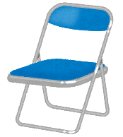 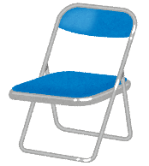 １小間／１５０，０００円（消費税込・A4全面広告代込）○出展料に含まれない主な事項・小間内の装飾・照明・水道工事及び使用料・搬入・搬出に関わる費用・小間内清掃・自社展示物の保険料○出展料に含まれない“基礎小間付帯設備備品以外の電気工事・備品”については、決定通知郵送時に同封いたします「電気工事・オプション備品申込書」にてお申し込みください。　　　○基礎小間のご使用に関する注意事項　　　・出展者同士の展示効果や場内の統一美観のため、小間内の特別な装飾はご遠慮ください。　　　・展示スペース外の通路等は、一切使用できません。展示物、宣材などは、必ず小間内にて設置してください。　　　・試食試飲を行う場合は、保健所の指導により出展者の費用負担で流し等の設備が必要です。　　　・ガス・裸火・油の使用は禁じます。　　　・スペースのみの利用希望（スペース渡し）の場合でも、出展料は変わりません。　　　・1社１～２小間のご希望を申込書にてお受けいたしますが、ご希望に添えない場合もございます。その場合は、申込締切日以降ご連絡いたします。５　広告掲載について（特典）　　出展者特典として、「介護機器展・協賛広告パンフレット」での広告を掲載いたします。　　「介護機器展・協賛広告パンフレット」を当日、参加者全員に配布いたします。＜広告版下データについて＞出展者の決定後、広告掲載に関する内容（サイズ、データ送付先など）をご説明申し上げます。○当日一般参加者に配布する「全体会資料」一式をご希望の方は、別途一般申込みが必要となりますので、お含みおきください。【介護機器展募集】お申込みについて　　　　　　　　　　　　　締切、出展者選定、小間割等に関するご案内　　・小間数には限りがございますので、応募が予定数に達した時点で締め切らせていただきます。　　・出展者選定ならびに小間割については、主催者との協議の上、決定させていただきます。　　・小間割に対する出展場所のご希望はお受けできませんので予め了承ください。　　・決定通知については、申込締切後にお知らせいたします。　　・決定通知後、パンフレットへの掲載広告（特典）のご案内のほか、出展請求書、出展手引きを兼ねた書類を郵送いたします。第７６回　全国老親福祉施設大会（茨城大会）　一般社団法人　茨城県老人福祉施設協議会　行介護機器展申込書第７６回　全国老人福祉施設大会（茨城大会）○ＦＡＸでのお申し込み後、送信確認をお願いします。（ＦＡＸの送信記録にてご確認ください）○申込書はコピー等にて控えを必ず保管願います。【協賛広告募集】協賛企業・団体の広告募集　　　　　　　　　　　　　　団体・企業からお送りいただきます広告は、参加者全員に当日配布するパンフレットに掲載させていただきます。　　ぜひ、宣伝・販促活動にお役立てください。１　協賛金・募集内容　　下記の３種類よりお選びください。　　仕上げは、黒１色刷りとなります。　□６０，０００円（消費税込）　　全面サイズ【横１６８㎜　×　縦２５０㎜】　　□３０，０００円（消費税込）　　１/２サイズ【横１６８㎜　×　縦１２２㎜】　　□１５，０００円（消費税込）　　１/４サイズ【横１６８㎜　×　縦　５８㎜】２　その他のご案内　　・協賛金のご請求は、後日ご案内申し上げます。　　・お預かりデータに関しまして、同じく内容確認のため連絡させていただくことがございます。第７６回　全国老親福祉施設大会（茨城大会）　一般社団法人　茨城県老人福祉施設協議会　行広告募集申込書第７６回　全国老人福祉施設大会（茨城大会）○ＦＡＸでのお申し込み後、送信確認をお願いします。（ＦＡＸの送信記録にてご確認ください）○申込書はコピー等にて控えを必ず保管願います。○広告データ、紙版下は、別途、ご郵送ください。開場（介護機器展）受　付オープニングアトラクション開会式行政報告基調報告休　憩記念講演休　憩老施協ビジョン説明大会宣言・次期開催県挨拶移　動交流会受　付分科会昼食休憩分科会申込年月日申込年月日年　　　　月　　　　日年　　　　月　　　　日年　　　　月　　　　日フリガナフリガナ出展者名（社名版掲載名）出展者名（社名版掲載名）本社所在地本社所在地〒〒〒申込担当者（出展料請求先）申込担当者（出展料請求先）〒〒〒申込担当者（出展料請求先）申込担当者（出展料請求先）部署・役職部署・役職申込担当者（出展料請求先）申込担当者（出展料請求先）ＴＥＬＴＥＬＦＡＸ申込担当者（出展料請求先）申込担当者（出展料請求先）Ｅ－ＭａｉｌＥ－ＭａｉｌＥ－Ｍａｉｌホームページ（空欄可）ホームページ（空欄可）出展申込欄出展料（1社１小間）□基礎小間／１小間　１５０，０００円（消費税込）□基礎小間／１小間　１５０，０００円（消費税込）□基礎小間／１小間　１５０，０００円（消費税込）出展申込欄出展内容出展内容を詳しくご記入ください出展内容を詳しくご記入ください出展内容を詳しくご記入ください出展申込欄電気使用有　・　無内容：内容：出展申込欄試飲・試食有　・　無内容：内容：通信要望欄通信要望欄申込年月日申込年月日年　　　　月　　　　日年　　　　月　　　　日フリガナフリガナ出展者名（社名版掲載名）出展者名（社名版掲載名）本社所在地本社所在地〒〒申込担当者（出展料請求先）申込担当者（出展料請求先）〒〒申込担当者（出展料請求先）申込担当者（出展料請求先）部署・役職申込担当者（出展料請求先）申込担当者（出展料請求先）ＴＥＬＦＡＸ申込担当者（出展料請求先）申込担当者（出展料請求先）Ｅ－ＭａｉｌＥ－Ｍａｉｌ申込欄申込内容□枠に✓印をお付けください□６０，０００円（消費税込）　　全面サイズ【横１６８㎜　×　縦２５０㎜】□３０，０００円（消費税込）　　１/２サイズ【横１６８㎜　×　縦１２２㎜】□１５，０００円（消費税込）　　１/４サイズ【横１６８㎜　×　縦　５８㎜】□枠に✓印をお付けください□６０，０００円（消費税込）　　全面サイズ【横１６８㎜　×　縦２５０㎜】□３０，０００円（消費税込）　　１/２サイズ【横１６８㎜　×　縦１２２㎜】□１５，０００円（消費税込）　　１/４サイズ【横１６８㎜　×　縦　５８㎜】申込欄広告内容□枠に✓印をお付けください　　□広告用データでの提供（イラストレーター（aiまたはEPS）・PDF）　　□紙版下での提供□枠に✓印をお付けください　　□広告用データでの提供（イラストレーター（aiまたはEPS）・PDF）　　□紙版下での提供通信要望欄通信要望欄